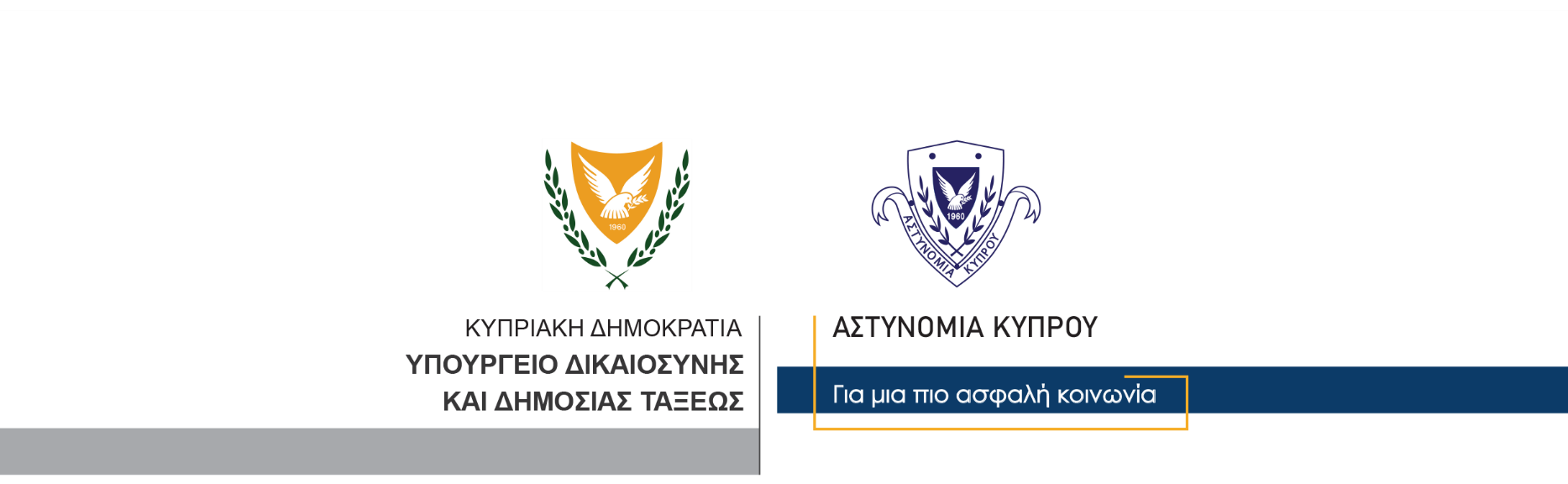 31 Αυγούστου, 2021                                                     Δελτίο Τύπου 113χρονος εντοπίστηκε να οδηγεί αυτοκίνητο στη ΛάρνακαΓύρω στις 1.30 τα ξημερώματα σήμερα, ενώ μέλη του Αστυνομικού Σταθμού Αραδίπου διενεργούσαν έλεγχους στο πλαίσιο πρόληψης της νεανικής παραβατικότητας, καθώς και τροχονομικούς έλεγχους, έκαναν σήμα σε αυτοκίνητο να σταματήσει. Ο οδηγός του οχήματος παρέλειψε να σταματήσει και συνέχισε την πορεία του οδηγώντας αλόγιστα και επικίνδυνα, παραβιάζοντας σήματα τροχαίας. Τα μέλη της Αστυνομίας ανέκοψαν τελικά το όχημα σε δρόμο του Καλού Χωριού Λάρνακας όπου κατά τη διάρκεια του έλεγχου, διαπιστώθηκε ότι οδηγός ήταν 13χρονος, ο οποίος δεν είναι κάτοχος άδειας οδήγησης και οδηγούσε χωρίς πιστοποιητικό ασφάλειας και χωρίς να φέρει ζώνη ασφαλείας. Στο αυτοκίνητο επέβαινε ως συνοδηγός άλλος 13χρονος. Σχετικά ειδοποιήθηκε ο πατέρας του 13χρονου οδηγού ο οποίος πληροφορήθηκε ότι θα κατηγορηθεί γραπτώς για το ότι επέτρεψε στο ανήλικο παιδί του να οδηγεί.Ο Αστυνομικός Σταθμός Αραδίπου συνεχίζει τις εξετάσεις. 	Κλάδος ΕπικοινωνίαςΥποδιεύθυνση Επικοινωνίας Δημοσίων Σχέσεων & Κοινωνικής Ευθύνης